Archbishop Francis J. Spence Catholic Teacher of the Year Award 2017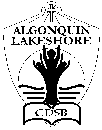 Nomination Form Criteria: The Archbishop Francis J. Spence Catholic Teacher of the Year Award will be presented annually to a Teacher who is a member in good standing of the Ontario College of Teachers; exemplifies the spirit of the Mission Statement of the Algonquin and Lakeshore Catholic District School Board; has rendered meritorious service to Catholic education in the Algonquin and Lakeshore Catholic District School Board; has been active in Catholic education during the current school year; has made an ongoing commitment and contribution to Catholic education; and is committed to the teachings of the Catholic Church through community and parish life. The Teacher may be selected from any of the following designations: Classroom Teachers and Non-Classroom Teachers (Core French Teachers, Student Services and Resource Teachers, Special Assignment Teachers, Coordinators, School and Board Administration).*NOTE: Supporting documentation, such as letters of reference, may be added; however, the entire submission may not exceed seven (7) pages.  Additional pages will not be considered.Nomination submissions should be brief, factual statements of the nominee’s contribution to faith and education under the following headings: Submissions must be received by Thursday, March 9, 2017 at 4:00 pm to: Selection Committee Chair of the Catholic Education Week Committee c/o Penny ScourseAlgonquin and Lakeshore Catholic District School Board, 151 Dairy Avenue, Napanee, ON  K7R 4B2Phone:  (613)354-2255, Ext. 439	  Fax:  (613)354-0549 	Email:  scourse@alcdsb.on.ca All submissions become the Property of the Algonquin and Lakeshore Catholic District School Board and cannot be returned.NAME OF NOMINEE:	WORK SITE:POSITION: POSITION: NOMINATED BY:	EMAIL:Exemplifies the spirit of the Mission Statement of the Algonquin and Lakeshore Catholic District School Board: Has rendered meritorious service to Catholic education in the ALCDSB:Has made an ongoing commitment and contribution to Catholic education:Is committed to the teachings of the Catholic Church through community:Is committed to the teachings of the Catholic Church through parish life:Other Comments: